GHULAM (CHIEF ACCOUNTANT)						  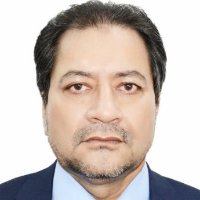 	GHULAM.330538@2freemail.com professional SYNOPSISOver 20 years diverse working experience in Accounts and Finance Department from Senior to Top Senior Role.Worked with many nationalities in different countries like Pakistan and United Arab Emirates.A versatile, analytical and hardworking with excellent negotiation and problem solving skills that swiftly identifies the root of any problem and develops effective solution.Demonstrated excellence in ensuring compliance with applicable policies, contracts and regulationsHands-on experience in reviewing balance sheet and profit & loss accounts at unit level and ensuring integrity of all the reported financial statementsStrong business acumen in leading & managing finance operations and contributing towards higher rate of organic growth• Technical expertise and experience summery as under;Financial accounting & reporting, Profit & loss, balance sheet, trial balance, cash flows (historical & forecasting). Budgeting, planning and controlling, CAPEX, OPEX, prepare, analyze and interpret variance.Corporate Tax, GST, VAT, PAYE, statuary reporting, returns & regulatory compliance. Finance processes, policies and procedures, SOP & implementation, system designing & evaluation. General ledger, Accounts Payables & Accounts Receivable, payroll accounting, UAE WPS system, reconciliations & clearing backlogs, inter-group accounting and reconciliations.Liaising with external auditors & banks, Statuary auditors and other regulatory authorities. Stock & store management, inventory management, job costing, product pricingProject Accounting, IPC, project wise MIS, cost variance reports, LC and bank dealing.Controlling and maintaining fixed assets; streamlining reports and entries, undertaking physical verification of assets and ensuring that all assets are insured at the correct value. • IT related expertise and experience summery as under;ERP solutions: Fiscal Pages, Tally 6.3, 7.2 & 9 ERP and Peachtree (Sage50) Accounting software.Highly skilled and advance level proficient in use of Microsoft Office applications especially Excel, Word, Power Point. General knowledge of day to day hardware, software and networking trouble shooting.LANGUAGESEnglish (Professional working proficiency)Urdu (Native or bilingual proficiency)Arabic (Basic)CAREER SUMMARYBilal Holding, (UAE, AFRICA, Pakistan, Oman) Bilal Group has the diverse portfolio and operate in Middle East and Africa with the below member companies;Bilal General Transport LLC, 		Dubai, UAE.Projects Link Contracting Co. LLC		Dubai, UAE.MGM Luxurious Car Rental LLC, 		Dubai, UAE.Equity General Trading LLC, 		Dubai, UAE.Trans Middle East Gen. Contracting LLC, 	Abu Dhabi, UAE.AFRO Bilal Ghana Ltd, 			Ghana, West Africa.Bilal Madagascar Ltd, 			Madagascar, South East Coast of Africa.PROFESSIONAL SUMMARYChief Accountant	   11/2013 – To Date	Projects Link Contracting Co. LLC 			Dubai -UAEChief Accountant    01/2001 –10/2013	Bilal General Transport LLC 			Dubai-UAEAccounts Officer 	   12/1999 – 01/2001	Umer Farook Textiles (Pvt) Ltd. 	 		Karachi, PakistanSr. Accountant	   06/1997 – 12/1999	S. M. Traders (Garments & Fabric Export Co.) 	Karachi, PakistanInternal Auditor      06/1996 – 05/1997	A.R.Khan & Company, Chartered Accountants	Karachi, Pakistan Senior Audit Rep.   06/1995 – 05/1996	Hyder Bhimji & Company, Chartered Accountants	Karachi, PakistanChief Accountant 11 / 2013  to date.Projects Link Contracting Co. LLC (PLC) - (ISO and BS OHSAS certified company)is  registered in 2013 to explore the business opportunities in marine construction, artificial islands, jetties and beach, coastal reclamation and protection, marine vessels chartering, earthworks.  JOB PROFILEPrepare, Maintain & assure updated accounts for Monthly/Quarterly and Yearly Financial Reporting, BCD (Billing Control Documents) and Variance Analysis Viz. Cash flow (budgeted & actual)Ageing Analysis of Creditors and Debtors,Looking after Accounts Payables and Accounts Receivable,Checking and approving of Supplier’s invoices at accounts level,Supervising and handing payroll process (as per new UAE's WPS standard) & yearly benefit reimbursement for more than 300 employees.Bank Reconciliation Statements and Intercompany Reconciliation (related parties)Preparing MIS for Management and Parent Companies and Assisting in the Budgeting and planning process of the organization.Monthly Accrual of expenses and Revenue on POC basis and Project Analytical Study Reports and submitting to the Management in Monthly Project MeetingMaintaining Fixed Assets Registers / Depreciation Schedule,Payment Preparation (Remittance & Cheques) for suppliers.Timely delivery of invoices, payments, reports & statutory documents,Chief Accountant01 / 2001 – 10 / 2013Bilal General Transport LLC, Dubai is among the top 3 transportation, haulage and heavy equipment company in Dubai with around 2000 employees and fleet includes more than 1500 Tipper Trailers, Flat Bed Trailers, Cement Bulkers, On Road Dump Trucks, Excavators, Wheel Loaders, Bulldozers, Off Road Dump Trucks, Articulated Dump Trucks, Graders, Vibratory Roller Compactors, Water Tankers (Sweet/Salt Water), Septic Tankers, Fuel Trucks, Mobile Service Trucks, Generators and Light Towers, etc.JOB PROFILEDemonstrated excellence in ensuring accurate & timely monthly closes for multiple sites; closing procedure include bank reconciliation, revenue analysis, reconciliation of General Ledger accounts and preparation of financial statements, prepare, review & reconcile balance sheetIndependently liaising with external auditors for preparation of audited financials, Supervising of all Financial Reports for the company – Weekly, Monthly, Quarterly and Annual ReportsSupervising and responsible for  B-sheet, Interco Recons, Cash flow statement, Fixed Assets/Depreciation Schedule and Banks Reconciliation Statements.Stock & store management, inventory management, job costing, product pricingPreparing MIS for Management and Parent Companies and Assisting in the Budgeting and planning process of the organization. Payment Preparation (Remittance & Cheques) for local & foreign suppliers, timely delivery of invoices, payments, reports & statutory documents.Verification of Supplier’s bills, payments, cash receipt & payments,Supervision in preparing Monthly Payroll, staff deductions and payments,Maintained accounts and prepared Financials manually in the initial period.Accounts Officer12 / 1999 – 01 / 2001 Umer Farook Textiles (PVT) LTD –Karachi,  Pakistanis one of the leading Textiles Co. in Pakistan and having more than 500 weaving machines in their factory.JOB PROFILEHandled the preparation of bills and their respective accounting entriesInstrumental in the computation of sales tax returnsManaged the processing of accounts payable and payment processing in an effective manner Pivotal in billing receivables, follow up with customers and cash receipt processing, Addressed the issues pertaining to payroll & payments,Prepared bank transactions & bank reconciliation statementSenior Accountant01 / 1997 – 12 / 1999 S. M. Traders – Karachi, Pakistanis one of the leading Export Co. in Pakistan, engaged in exporting Fabrics, Denim and Stitched Knit Garments.JOB PROFILELooking after all accounting procedures in the Knitting deptt. Managed the processing of accounts payable and payment processing in an effective manner Instrumental in the:Verification and control of inventory (Yarn, Fabric, Dyed & stitched),Preparation of reports to management. Internal Auditor06 / 1996 – 05 / 1997A.R. Khan & Company –Chartered Accountants –Karachi, Pakistan. is a Chartered Accountant firm, providing services of audit as an external and internal as well. Apart from that, providing accounting services for various diversified clients, such as shipping companies, trading companies, travel agencies, etc. JOB PROFILEData entry in the books of clients as an accountant,Preparing Trial balance, Profit & Loss and Balance sheet.Provide services as an internal auditors to various clients.Preparing bank transactions & bank reconciliation statements to various clients,Preparing various reports as required by the clients.Senior Audit Representative06 / 1995 – 05 / 1996Hyder Bhimji & Company -Chartered Accountants –Karachi, Pakistan. A Reputed Chartered Accountant firm (affiliated with Kreston International, a firm of international repute) providing External Audit, Statutory audits, Special Assignments and Consultancy services to various clients, including manufacturing and Trading Companies, Banks, insurance companies, Govt. Organisations and NGOs, Charitable organisations, etc.JOB PROFILEDealing with variety of Clients related to the process of different types of audits,Solving queries raised by the clients and co-ordinating with the Audit Manager. PROFESSIONAL EXPERIENCEArticle shipJune 1991 – May 1995 from M/s Hyder Bhimji & Company, Chartered Accountants, Karachi, Pakistan. Completed four years Article ship as required by the Chartered Accountants Bye-laws 1983 (Institute of Chartered Accountants of Pakistan), with M/s Hyder Bhimji & Co., Chartered Accountants, Karachi (a member firm of Kreston International, a firm of international repute).WORKING EXPERIENCE During Article ship of  four years, I have carried out various Audits, Accounting and special assignments in the capacity of Senior Auditor.  During the period, I conducted the audit of reputed organizations engaged in diversified lines of industrial / commercialactivities such as:      *  Fertilizer industry 		*  Hotel             *  Ceramic          		*  Textiles           *  Jute Industry             	*  Sugar Mills      *  Trading		*  Etc.EDUCATIONB.Com    Y1989Karachi University (Karachi – Pakistan)		Corporate AccountingAdvanced Cost Accounting & AuditingFinancial Accounting& ManagementManagement AccountingBusiness CommunicationBusiness EconomicsStatistics.PERSONAL DETAILS Date of Birth:			22nd June 1964Nationality:			PakistaniDriving License:			UAE	Visa Status:                  		Employment  (Valid up to 18 Sep’ 2017)                  Marital Status:              		Married                  No. of Dependents:            	04     ________________ (Nothing follows) _________________